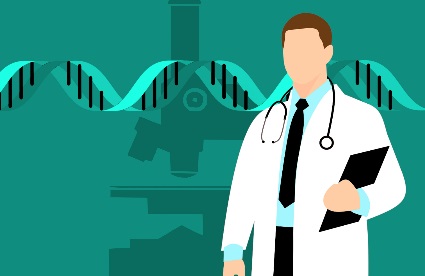 　　　　　　　　　　　　　　　　　　　　　　　　　　　　　　　　　　令和元年　８月２３日　工業部会会員　各位                                                                                              　　　　　　　　　　　　　　　　　　　　　　　　　　　　　　　　　　御殿場市商工会工業部会　　　　　　　　　　　　　　　　　　　　　　　　　　　　　　　　　　部会長　大野　勇人ファルマバレーセンター展示会の参加について　残夏の候、貴社におかれましては、益々ご清栄にてご活躍のこととお慶び申し上げます。日頃、商工会工業振興事業につきまして、ご指導ご協力を賜り厚く御礼申し上げます。　　 さて、御殿場市商工会工業部会では県が推進する健康医療産業への参入を目指してファルマバ　　　　　　　　レーセンター内での展示会を実施致します。今回はファルマバレーセンター職員や医療機器メーカーの担当者を呼び、自社の技術や製品を見てもらう場を設けます。健康医療産業への参入や医療関連の事業所と取引を希望する方は参加して頂きますよう、お願い申し上げます。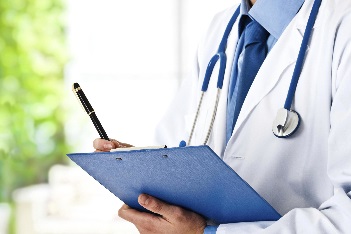 記１．日　　時　　令和元年１０月１７日（木）　１３：００～１４：３０　　　　２．会　　場　　ファルマバレーセンター会議室　　　　　　　　　　　　　長泉町下長窪１００２‐１　℡０５５‐９８０‐６３３３３．内　　容　  展示会　・テーブル1つ奥行45cm×幅180cm、後ろにホワイトボード幅120cmを用意　　　　　　　　　　　　・電源は用意可　　　　４．参 加 費 　 無　料　　◆申込期限は9月13日（金）までとし、会議室の都合により先着8社とさせて頂きます。◆医療分野への参入は手順が複雑で法律の縛りがあり、ハードルが高いイメージがありますが、製品の開発だけではなく、部品製造の請負や、簡易な医療製品もたくさんあります。新たなビジネスチャンスとしてぜひご参加ください。　　◆問い合わせ　御殿場市商工会　工業係　TEL：0550-83-8822　E-mail:gskk@aqua.ocn.ne.jp